V1 - Umsetzung von Eisensulfid und SalzsäureMaterialien: 		Reagenzglas, Chemikalien:		Eisensulfid, Salzsäure 1 MDurchführung: 			Ein Stück des festen Eisensulfids wird in ein Reagenzglas gegeben und mit etwa zwei cm breit Salzsäure übergossen. Die Reaktion ist unbedingt unter einem Abzug durchzuführen!  Beobachtung:		Es ist eine Gasentwicklung zu beobachten und die Lösung verfärbt sich dunkel. Das entstehende Gas riecht stark nach faulen Eiern.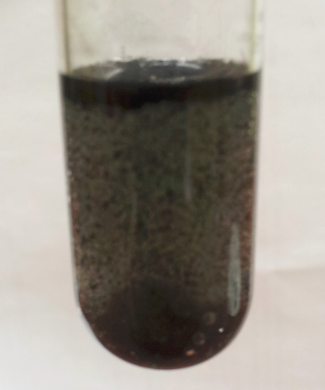 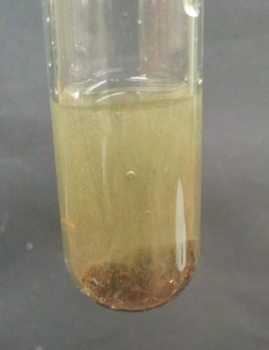 Abbildung 1 - Eisensulfid in Salzsäure Start der Reaktion. Deutung:			Bei dieser Reaktion handelt es sich um eine Umsetzung nach                            AB + DC ⇌ AD + BC. Es entsteht aus Salzsäure und Eisensulfid das giftige Gas Schwefelwasserstoff und das Salz Eisenchlorid.			Reaktionsgleichung: FeS(s) + 2HCl (aq) ⇀ FeCl2 (s) + H2S (g)Entsorgung: 			Die Entsorgung erfolgt über den Schwermetallbehälter. Das entstandene Gas wird über den Abzug abgezogen (bis zum Ende der Reaktion unter dem Abzug stehen lassen)Literatur:		Prof. Dr. Blume http://www.chemieunterricht.de/dc2/schwefel/s-v06.htm  (zuletzt aufgerufen am: 27.07.16 um 18:30Uhr)GefahrenstoffeGefahrenstoffeGefahrenstoffeGefahrenstoffeGefahrenstoffeGefahrenstoffeGefahrenstoffeGefahrenstoffeGefahrenstoffeEisensulfid Eisensulfid Eisensulfid H: H302, H312, H314, H317, H351H: H302, H312, H314, H317, H351H: H302, H312, H314, H317, H351P: P280, P302+P352, P305+P351+P338, P310,P: P280, P302+P352, P305+P351+P338, P310,P: P280, P302+P352, P305+P351+P338, P310,SalzsäureSalzsäureSalzsäureH: H302, H312, H314, H317, H351H: H302, H312, H314, H317, H351H: H302, H312, H314, H317, H351P: P280, P302+P352, P305+P351+P338, P310,P: P280, P302+P352, P305+P351+P338, P310,P: P280, P302+P352, P305+P351+P338, P310,EisenchloridEisenchloridEisenchloridH: H302, H312, H314, H317, H351H: H302, H312, H314, H317, H351H: H302, H312, H314, H317, H351P: P280, P302+P352, P305+P351+P338, P310,P: P280, P302+P352, P305+P351+P338, P310,P: P280, P302+P352, P305+P351+P338, P310,Schwefelwasserstoff Schwefelwasserstoff Schwefelwasserstoff H: H224H: H224H: H224P: P210, P240, P403+P235P: P210, P240, P403+P235P: P210, P240, P403+P235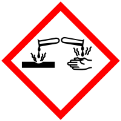 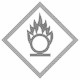 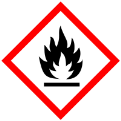 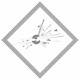 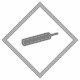 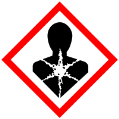 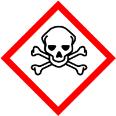 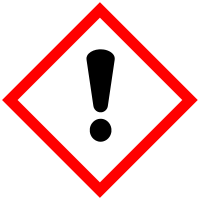 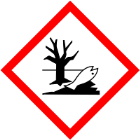 